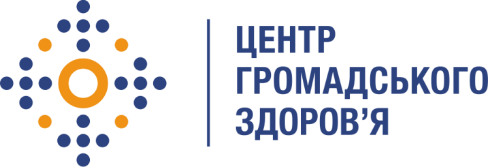 Державна установа
«Центр громадського здоров’я Міністерства охорони здоров’я України» оголошує конкурс на відбір Консультанта з впровадження курсу ТУ «Кодування причин смерті населення в медичній практиці» в рамках проекту «Епіднагляд за смертністю в Україні»Назва позиції: Консультант з впровадження курсу ТУ «Кодування причин смерті населення в медичній практиці»Термін надання послуг: Липень – Серпень 2023 року (20 робочих днів)Інформація щодо установи:Головним завданнями Державної установи «Центр громадського здоров’я Міністерства охорони здоров’я України» (далі – Центр) є діяльність у сфері громадського здоров’я. Центр виконує лікувально-профілактичні, науково-практичні та організаційно-методичні функції у сфері охорони здоров’я з метою забезпечення якості лікування хворих на cоціально-небезпечні захворювання, зокрема ВІЛ/СНІД, туберкульоз, наркозалежність, вірусні гепатити тощо, попередження захворювань в контексті розбудови системи громадського здоров’я. Центр приймає участь в розробці регуляторної політики і взаємодіє з іншими міністерствами, науково-дослідними установами, міжнародними установами та громадськими організаціями, що працюють в сфері громадського здоров’я та протидії соціально небезпечним захворюванням.Рівень зайнятості: Часткова (віддалений формат)Завдання:Послуги з визначення вищих навчальних закладів для впровадження курсу ТУ «Кодування причин смерті» у відповідних закладахПослуги з підготовки пакету документів, необхідних для розгляду та подальшого затвердження циклу тематичного удосконалення Вченими радами відповідних вищих навчальних закладів (навчальний план, робоча програма, календарно-тематичний план занять циклу, та інші)Послуги з координації та ведення комунікації з вищими навчальними закладами, які були визначені для впровадження циклу тематичного удосконалення, надання відповідей на запити в межах поточного технічного завдання та професійної компетенції Вимоги до професійної компетентності:Вища освіта за спеціальністю «Медицина»;Досвід розробки курсів тематичного удосконалення післядипломної освіти та безперервного професійного розвитку лікарів та провізорів;Перевага надається особам, які мають досвід роботи в академічній сфері, зокрема у вищих навчальних медичних закладах;Впевнений користувач ПК та пакету Microsoft Office Резюме українською та англійськими мовами мають бути надіслані електронною поштою на електронну адресу: vacancies@phc.org.ua В темі листа, будь ласка, зазначте: «274 – 2023 Консультант з дизайну онлайн-курсу».Термін подання документів – до 7 липня 2023 року, реєстрація документів 
завершується о 18:00.За результатами відбору резюме успішні кандидати будуть запрошені до участі у співбесіді. У зв’язку з великою кількістю заявок, ми будемо контактувати лише з кандидатами, запрошеними на співбесіду. Умови завдання та контракту можуть бути докладніше обговорені під час співбесіди.Державна установа «Центр громадського здоров’я Міністерства охорони здоров’я України» залишає за собою право повторно розмістити оголошення про конкурс, скасувати конкурс, запропонувати договір з іншою тривалістю.